FULL LYRICS

Listen as your day unfolds, challenge what the future holds
Try and keep your head up to the sky
Lovers, they may cause you tears
Go ahead release your fears, stand up and be counted
Don't be ashamed to cry

You gotta be
You gotta be bad, you gotta be bold, you gotta be wiser
You gotta be hard, you gotta be tough, you gotta be stronger
You gotta be cool, you gotta be calm, you gotta stay together
All I know, all I know, love will save the day

Herald what your mother said
Reading the books your father read
Try to solve the puzzles in your own sweet time
Some may have more cash than you
Others take a different view, my oh my, heh, hey

You gotta be bad, you gotta be bold, you gotta be wiser
You gotta be hard, you gotta be tough, you gotta be stronger
You gotta be cool, you gotta be calm, you gotta stay together
All I know, all I know, love will save the day
Life asks no questions, it goes on without you
Leaving you behind if you can't stand the pace
The world keeps on spinning
You can't stop it, if you try to
This time it's danger staring you in the face

Remember, listen as your day unfolds
Challenge what the future holds
Try and keep your head up to the sky
Lovers, they may cause you tears
Go ahead release your fears, my oh my heh, hey, hey

You gotta be bad, you gotta be bold, you gotta be wiser
You gotta be hard, you gotta be tough, you gotta be stronger
You gotta be cool, you gotta be calm, you gotta stay together
All I know, all I know, love will save the day

You gotta be bad, you gotta be bold, you gotta be wiser
You gotta be hard, you gotta be tough, you gotta be stronger
You gotta be cool, you gotta be calm, you gotta stay together
All I know, all I know, love will save the day
Fill in the gaps:

Listen as your day _________, challenge what the future ________
Try and keep your head up to the sky
Lovers, they may cause you ____________
Go ahead release your ____________, stand up and be counted
Don't be ashamed to cry
Chorus
You gotta be
You gotta be _______, you gotta be _______, you gotta be _______
You gotta be hard, you gotta be tough, you gotta be _______
You gotta be _______, you gotta be _______, 
you gotta stay together
All I know, all I know, love will save the day

Herald what your mother _______
Reading the books your father _______
Try to solve the puzzles in your own sweet time

Some may have more cash than you
Others take a different view, my oh my, heh, hey

ChorusLife asks no questions, it goes on without you
Leaving you behind if you can't stand the _______
The world keeps on spinning
You can't stop it, if you try to
This time it's danger staring you in the _______

Remember, listen as your day _______
Challenge what the future _______
Try and keep your head up to the sky
Lovers, they may cause you _______
Go ahead release your _______, my oh my heh, hey, hey

Chorus x 2LYRIC STRIPS – CUT UPSInstructions - Students work in small groups to order the song lyric strips as they listen.
Listen as your day unfolds, challenge what the future holds
-----------------------------------------------------------------------------------------------------------------
Try and keep your head up to the sky
-----------------------------------------------------------------------------------------------------------------
Lovers, they may cause you tears
-----------------------------------------------------------------------------------------------------------------
Go ahead release your fears, stand up and be counted
-----------------------------------------------------------------------------------------------------------------
Don't be ashamed to cry
-----------------------------------------------------------------------------------------------------------------
You gotta be
-----------------------------------------------------------------------------------------------------------------You gotta be bad
-----------------------------------------------------------------------------------------------------------------you gotta be bold
-----------------------------------------------------------------------------------------------------------------you gotta be wiser
-----------------------------------------------------------------------------------------------------------------
You gotta be hard
-----------------------------------------------------------------------------------------------------------------you gotta be tough
-----------------------------------------------------------------------------------------------------------------you gotta be stronger-----------------------------------------------------------------------------------------------------------------
You gotta be cool


-----------------------------------------------------------------------------------------------------------------you gotta be calm, 
-----------------------------------------------------------------------------------------------------------------you gotta stay together
-----------------------------------------------------------------------------------------------------------------All I know, all I know, love will save the day
-----------------------------------------------------------------------------------------------------------------
Herald what your mother said
-----------------------------------------------------------------------------------------------------------------
Reading the books your father read
-----------------------------------------------------------------------------------------------------------------
Try to solve the puzzles in your own sweet time
-----------------------------------------------------------------------------------------------------------------
Some may have more cash than you

-----------------------------------------------------------------------------------------------------------------
Others take a different view, my oh my, heh, hey
-----------------------------------------------------------------------------------------------------------------Life asks no questions, it goes on without you
-----------------------------------------------------------------------------------------------------------------
Leaving you behind if you can't stand the pace
-----------------------------------------------------------------------------------------------------------------
The world keeps on spinning
-----------------------------------------------------------------------------------------------------------------
You can't stop it, if you try to
-----------------------------------------------------------------------------------------------------------------
This time it's danger staring you in the face
-----------------------------------------------------------------------------------------------------------------FLASH CARDSUseful for pairing students, pronunciation or vocabulary work (Note. Not all the words below are mentioned in the song).
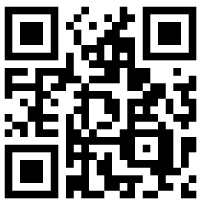 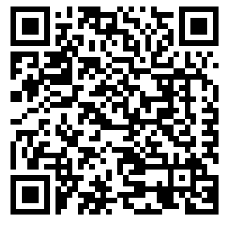 QR CODESLinks to the clip of Desree’s song (left) and website (right). CONVERSATION QUESTIONSWhat three adjectives would your family or friends use to describe you?In which situations are you usually:

- bold or brave?
- cool and calm?

Tell your partner about someone who you think is ‘wiser’ than you at the moment.What three adjectives describe the kind of people your future employers want you to be?

To what extent do you agree with the statement, ‘You’ve gotta be bad.’
You’ve gotta beholdsunfoldssadbadboldcoldcoolpoolcalmpalmstrongerwisersmallertallertearsfearspacefacesaidread